SPECIFICKÉ DRUHY ZASTŘÍLENÍZASTŘÍLENÍPodstatou zastřílení je pozorování a přivádění výbuchů směrem k cíli. Podle dopadu střely se změří úchylky výbuchu ve směru a dálce od cíle. Podle těchto úchylek 
se na základě pravidel daného způsobu zastřílení zahrnují opravy do prvků zaměřovače.Dělí se na:s využitím prostředků dělostřeleckého průzkumu;bez využití prostředků dělostřeleckého průzkumu.ZASTŘÍLENÍ PŘI STŘELBĚ NA ODRAZStřelbou na odraz se dosahuje velkého morálního účinku na živou sílu nepřítele 
a většího tříštivého účinku střely (1,5 – 2x). Silného morálního účinku je dosaženo tím, že rozprask je doprovázen viditelným zábleskem a ohlušující detonací.Účelné využití na:nekrytou živou sílu a palebné prostředky;živou sílu a palebné prostředky v nekrytých okopech a zákopech;nekryté obrněné dělostřelecké, minometné a raketometné jednotky;pochodové proudy;cíle na vodě.Podmínky k dosažení odrazu střel:zpožděný účinek zapalovače;určitá velikost úhlu odrazu (pozemní do 20°, voda do 10°);charakter povrchu terénu;konečná rychlost střely větší k překonání odporu překážky. Určování úhlu nárazu v závislosti na terénu: vodorovný; 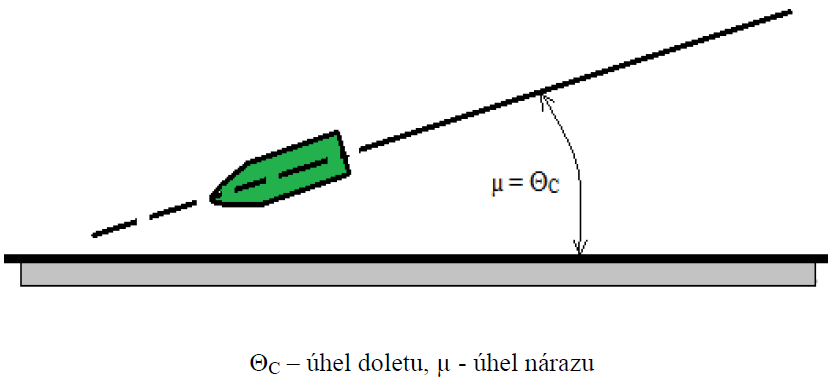 přivrácený;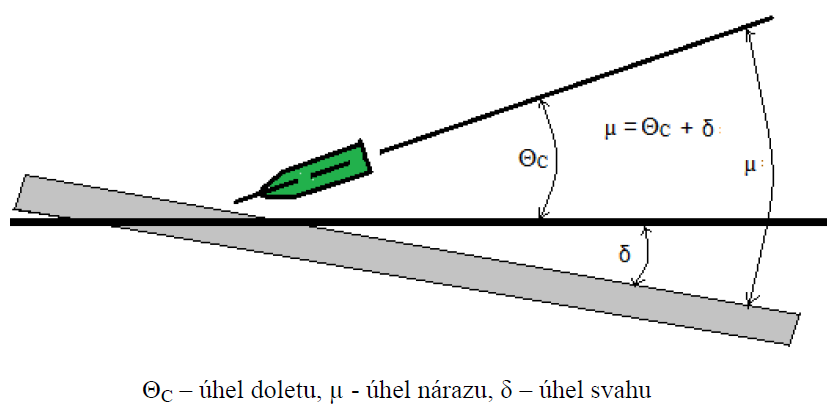 odvrácený.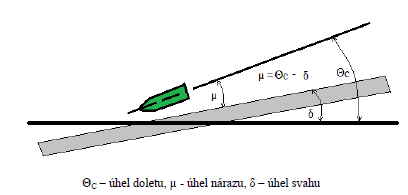 	Nejvhodnější způsoby zastřílení: zastřílení rámováním;	zastřílení s dálkoměrem.Při zastřílení dálky a směru se provádí hodnocení na základě:pozorování rozprasků;pozorování rozletu střepin;pozorování nárazů;kombinace těchto způsobů.Nejsou-li při zahájení zastřílení střelbou na odraz získány rozprasky, pokračuje
 se v zastřílení se zapalovačem nastaveným na tříštivý účinek. Po získání prvků 
pro přechod na účinnou střelbu se opět použije zapalovač zpožděný.Interval a výška rozprasků.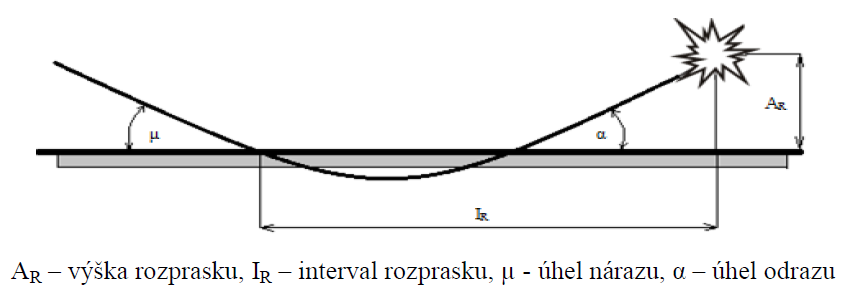 Hodnoty intervalu a výšky rozprasku.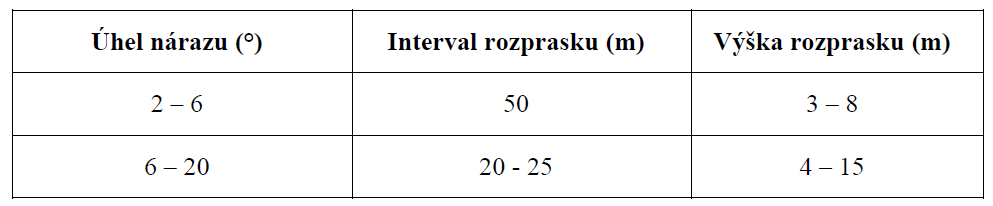 ZASTŘÍLENÍ STŘELAMI S NEKONTAKTNÍMI ZAPALOVAČIV AČR využití u tříštivotrhavých střel a to zapalovače:nekontaktní časovací zapalovač B-90;nekontaktní přibližovací HS-94 (HS-94M).Nekontaktní přibližovací zapalovače dosahují iniciace ve vhodné, optimální vzdálenosti a výšce nad cílem, aniž by došlo ke kontaktu s cílem. Střely 
s nekontaktním zapalovačem se používají k vyřazování především živé síly 
a palebných prostředků v nekrytých okopech a zákopech, cílů rozmístěných 
v hlubokém sněhu (nad 20 cm), nebo pozorovatelen vybudovaných nad povrchem terénu (na věžích, stromech).Zastřílení se zapalovačem B-90Zastřílení střelami s nekontaktními časovacími zapalovači se vede časovanou, 
nebo nárazovou střelbou s cílem určit nejvýhodnější prvky zaměřovače pro přechod 
na účinnou střelbu. V případě zastřílení časovanou střelbou se dálka, směr a výška rozprasku zastřelují současně a při zastřílení nárazovou střelbou se nejprve zastřílí dálka a směr a až potom výška rozprasku.U střelby s nekontaktním zapalovačem B-90 se volí co největší náplň tak, 
aby Úv (úchylka výšková) ≤ 15 m. V průběhu zastřílení časovanou střelbou se dálka, směr a výška rozprasku opravuje současně. Zastřílení se zahajuje s počítanými prvky:počítanou dálkou, počítanou stranovou odchylkou, počítaným časováním N.Zastřílení nárazovou střelbou se provádí zcela výjimečně, nejsou-li prostředky 
k přesnému protínání rozprasků. Nejdříve se provede zastřílení dálky a směru a potom zastřílení výšky rozprasků. Zastřílení se zapalovačem HS-94Zastřílení se provádí podle všeobecných pravidel zastřílení s dálkoměrem, 
nebo s určenými pozorovatelnami.Náplň se volí tak, aby úhel doletu střel byl v rozmezí od 15°- 60°, přičemž nad 45° klesá spolehlivost.Výška rozprasku se nezastřeluje – volí se konstantní výška podle druhu cíle:2 m na obrněné cíle;8 m na nekryté, nebo lehce obrněné.Účinná střelba se zahajuje a vede podle všeobecných pravidel. V tabulce jsou uvedeny optimální náplně pro optimální dálky. (černé 
hodnoty = 15°- 60° úhel doletu, červené jsou pro úhly doletu nad 45°).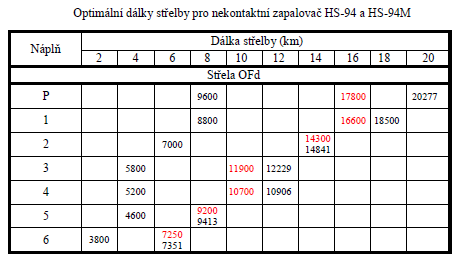 ZASTŘÍLENÍ HORNÍ SKUPINOU ÚHLŮ (STRMOU DRÁHOU)Střelba s náměrem nad 45°Výhody:velká přestřelnost; velký úhel doletu; větší konečná rychlost střely než při střelbě oblou a plochou dráhou letu. Nevýhody:velký rozptyl;dlouhá doba letu střely;malé rozmezí dálek při střelbě jednou náplní.Využití v případě, že není možnost střílet plochou, ani oblou dráhou s využitím nejmenších náplní. Př.:  odvrácené svahy, rokle, hluboké údolí, boření stropů.Dálka zaměřovače může být až 4x větší a úhel doletuaž 3,6x větší než je tomu u oblé dráhy.Velké působení meteorologických jevů z důvodu výšky vrcholu střely a doby letu.Nelze využít celého rozsahu zvolené náplně.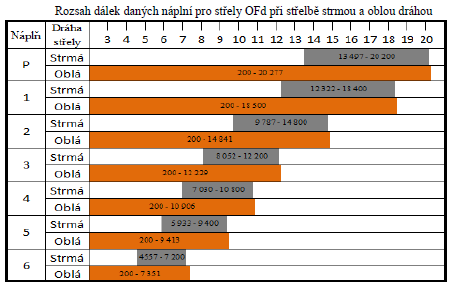 Při přípravě prvků pro střelbu strmou dráhou je zapotřebí věnovat zvýšenou pozornost zejména: volbě náplně; zahrnutí opravy pro převýšení; zahrnutí opravy směru pro derivaci. Výpočet opravy pro rozdíl derivací: ΔZ = Zn – Z; kde: 	Z – oprava směru pro derivaci původní náplně; 		Zn – oprava směru pro derivaci nové náplně. Při střelbě strmou dráhou můžou být hodnoty derivace až 9,9krát větší, než je tomu 
u střelby oblou drahou. Při přechodu z jedné náplně na druhou, je potřebné započítat opravu směru pro rozdíl derivací (ΔZ). Je-li derivace při střelbě s novou náplní větší, zahrne se jako oprava směru rozdíl derivací doleva (-). Pokud je derivace při střelbě po přechodu na novou náplň menší, zahrne se jako oprava směru rozdíl derivací doprava (+). 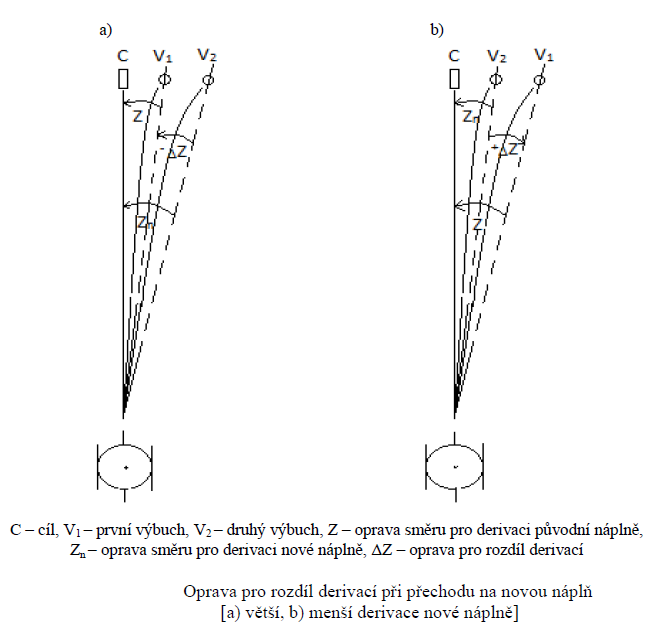 Opravy dálek pro zvětšení a zmenšení náměru. 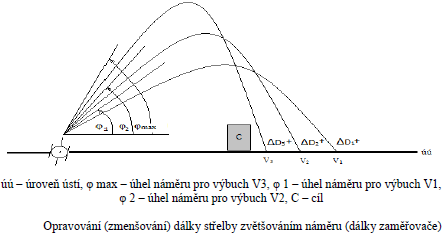 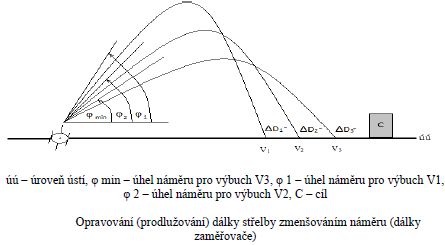 